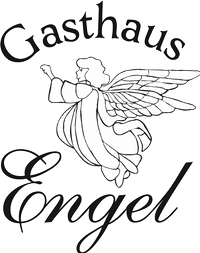 Wir heißen Sie herzlich willkommen und freuen uns, Ihnen eine wundervolle Zeit zu bereiten.Es freut sich auf Sie Ihre Familie Brutsche-Manssen und das Engel-TeamSpeisekarte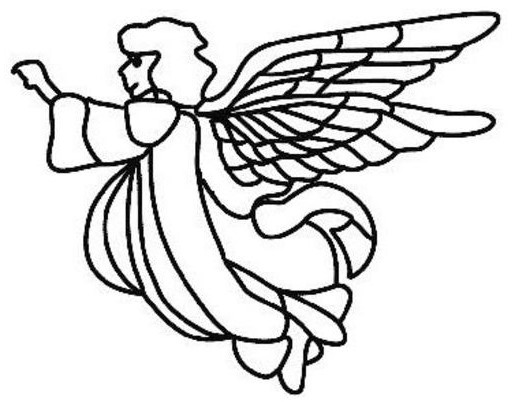 SuppenFlädlesuppe										5,50 €SalateGemischter Salat									 7,50 €Fitnessteller mit Putenstreifen							18,00 €Salatteller mit paniertem Schnitzel						18,00 €Salatteller mit Frühlingsrolle (veget.)						18,00 €Großer Salat mit gebackenem Camembert					18,00 €Salatteller mit Thunfisch                                                                                         18,00 €Knuspersalat mit frittiertem Hähnchenbrustfilet und gebackenem Käse	19,00 €Bunter Salat mit Schweinerückensteak und Kräuterbutter			22,50 €Bunter Salat mit Cordon Bleu vom Schwein					22,50 €Salatteller Südsee mit italienischem Dressing, gebratenes Fischfilet und Scampis										25,50 €Salatsoße zum Mitnehmen 1 Liter						 7,50 €HauptgängePaniertes Schnitzel vom Schwein mit Pommes frites und Salat		19,50 €Rahmschnitzel vom Schwein mit Spätzle und Salat				19,50 €Jägerschnitzel vom Schwein mit Pilzsoße, Spätzle und Salat			21,00 €Zigeunerschnitzel mit Paprikasoße, Nudeln und Salat				21,00 €Engelschnitzel (paniert) mit Sauce Hollandaise, Speck, Pilze, Spätzle und Salat										22,00 €Schnitzel (paniert) Graf Dracula mit Knoblauchsoße,Knusperkartoffeln und Salat							22,00 €Putensteak mit Kräuterbutter, Pommes frites und Salat			24,00 €Cordon Bleu vom Schwein mit Pommes frites und Salat			24,00 €Schweinerückensteak mit Knoblauchsoße, Pommes frites und Salat										24,00 €Schweinerückensteak mit Pfeffersoße, Knusperkartoffeln und Salat										24,00 €Hotzenwälder Bauernsteak vom Schwein mit Zwiebelsoße, Bratkartoffeln und Salat								24,00 €Gebratenes Zanderfilet an Rieslingsoße mit Nudeln und Salat		26,00 €Verschiedene Filetstücke vom Rind und Schwein mit Pfifferlingsoße, Spätzle und Salat							28,50 €Rumpsteak vom Grill mit Kräuterbutter, Zwiebelsoße, Pommes frites und Salat								35,50 €Rumpsteak „Madagaskar“ mit Pfeffersoße,Pommes frites und Salat								35,50 €Rinderfiletsteak mit Kräuterbutter, Kroketten und Salat			38,50 €Saisongemüse extra									6,50 €Vegetarische SpeisenBunter Gemüseteller mit Gemüsebratling und Salat				18,50 €Rösti mit Pilzragout und Salat							18,50 €KindertellerSpätzle mit Rahmsoße								 6,50 €Portion Pommes frites								 6,00 €Paniertes Kinderschnitzel mit Pommes frites					10,50 €Chicken Nuggets mit Pommes frites						10,50 €VesperSpeckrösti mit Spiegelei und Zwiebelsoße					13,50 €Bratwurst mit Zwiebelsoße und Pommes frites					13,50 €Wurstsalat garniert mit oder ohne Käse						13,00 €   Käsespätzle mit Zwiebelsoße							12,00 €DessertsAffogato, Espresso mit 1 Kugel Vanilleeis					 4,50€Gemischtes Eis ohne Sahne							 5,00 €Gemischtes Eis mit Sahne								 5,50 €Coup Dänemark, Vanilleeis mit Schokoladensoße und Sahne		 7,00 €Heiße Himbeeren mit Vanilleeis und Sahne					 7,00 €Eisschokolade mit Schokoladeneis, Vanilleeis, Kakao und Sahne		 7,00 €Sanfter Engel, Vanilleeis mit Orangensaft und Sahne                                       7,00 €Wiener Eiskaffee mit Vanilleeis und Sahne					 8,00 €Eierlikörbecher mit Walnuß-, Schoko-, Vanilleeis, Eierlikör und Sahne									 8,00 €Schwarzwaldbecher mit Vanille-, Schokoeis, Kirschen, Kirschwasser und Sahne								 8,00 €Baileys Becher mit Walnuß, Vanilleeis, Baileys und Sahne			 8,00 €Apfelstrudel mit Vanilleeis und Sahne						 8,50 €Kaiserschmarrn mit Vanilleeis, Rumzwetschgen und Sahne			 9,00 €Alle Preise enthalten die gesetzliche Mehrwertsteuer.Alkoholfreie GetränkeCola, Fanta, Spezi, Sprite, Apfelschorle, Eistee		0.2 l			 2,50 €0.4 l			 4,50 €Orangensaft, Johannisbeersaft				0.2 l			 3,00 €                                                                                   	   	0.4 l                             5,00 €Coca Cola Zero 					            0.33 l			 3,50 €Mineralwasser 				                        0.25 l	          	             2,50 €Tafelwasser						            0.2 l			 2,50 €0.4 l			 3,50 €Mineralwasser 				                        	0.7 l		 	 6,00 €Bitter Lemon                           				0.2 l			 3,00 €Warme GetränkeTee											2,50 €Tasse Kaffee/Espresso								3,00 €Heiße Schokolade									3,50 €Cappuccino/Milchkaffee/Latte Macchiato					3,50 €Grog/Tee mit Rum									4,50 €AperitifPiccolo Sekt										6,00 €Hugo											7,00 €Aperol Spritz										7,00 €                                                                                                       Martini weiß/rot				4 cl					5,50 €Campari Soda									6,00 €Campari Orange									7,00 €Cynar						4 cl					4,50 €Sherry						4 cl					4,50 €Biere-FürstenbergPils / Radler					0.3 l					3,50 €Pils / Radler					0.4 l					4,50 €Kristallweizen, Hefeweizen, Colaweizen, Paulaner alkoholfrei		0.3 l					4,00 €0.5 l					5,00 €Pils alkoholfrei				0.3 l					3,50 €Weine weiß 0.25 lGutedel trocken / lieblich								5,50 €Durbacher Weißburgunder trocken						7,00 €Durbacher Riesling trocken							7,00 €Weinschorle										4,00 €Rot 0.25 lDurbacher Spätburgunder lieblich oder trocken				7,00 €Trollinger lieblich									7,00 €Weinschorle										4,00 €Rosé 0.25 lDurbacher Weißherbst								7,00 €Weinschorle										4,00 €Weißwein 1 l FlaschenGutedel trocken / lieblich								20,50 €Durbacher Weißburgunder							25,00 €Durbacher Riesling trocken							25,00 €Roséwein 1 l FlascheDurbacher Weißherbst								25,00 €Rotweine 1 l FlaschenDurbacher Spätburgunder lieblich oder trocken				25,00 €Heilbronner Trollinger lieblich							25,00 €Weißwein 0.75 lDurbacher Plauelrain Riesling trocken						25,00 €Durbacher Grauer Burgunder trocken						25,00 €Roseweine 0.75 lDurbacher Spätburgunder Rose trocken						25,00 €Rotwein 0.75 lBischoffinger Spätburgunder halb trocken					25,00 €Durbacher Kochberg, Spätburgunder trocken					25,00 €
„Alde Gott“ Spätburgunder, Kabinett trocken					27,00 €Im Barrique gereifter Spätburgunder,vom Weingut Schwörer trocken							35,00 €Rotwein aus Italien  0.75 lSensi  Montepulciano de Abruzzo  trocken					21,50 €Gran Maestro Primitivo								23,50 € Sekt 0.75 lHausmarke Schloß Trier								22,00 €Asti											22,00 €Schnäpse 2 clObst				3,00 €			Ramazotti			 3,50 €Hefe				3,00 € 		Fernet Branca		 3,50 €Williams			3,50 €			Baileys			 3,50 €Edelwilli			4,00 €			Eierlikör			 3,00 €Kirschwasser			3,50 €			Topinambur			 3,00 €Zwetschgenwasser		3,50 €			Malteser			 3,00 €Kräuter			3,50 €			Asbach Weinbrand	 	 3,00 €Grappa			4,00 €			Chantré Weinbrand		 3,00 €Underberg			3,50 €			Jack Daniels Whisky	 4,50 €Jägermeister			3,50 €			Remy Martin Cognac	 6,00 €Averna			3,50 €			Hennessy Cognac		 6,00 €Jack Daniels mit Cola      	5,00 €